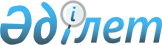 Ертіс ауданы Панфилов ауылдық округі Панфилов ауылының кейбір көшелерін қайта атау туралыПавлодар облысы Ертіс ауданы Панфилов ауылдық округі әкімінің 2020 жылғы 26 маусымдағы № 4 шешімі. Павлодар облысының Әділет департаментінде 2020 жылғы 24 шілдеде № 6873 болып тіркелді
      Қазақстан Республикасының 1993 жылғы 8 желтоқсандағы "Қазақстан Республикасының әкімшілік-аумақтық құрылысы туралы" Заңының 14-бабы 4) тармақшасына, Қазақстан Республикасының 2001 жылғы 23 қаңтардағы "Қазақстан Республикасындағы жергілікті мемлекеттік басқару және өзін-өзі басқару туралы" Заңының 35-бабы 2-тармағына сәйкес, Ертіс ауданы Панфилов ауылдық округі Панфилов ауылы тұрғындарының пікірін ескере отырып және 2019 жылғы 13 желтоқсандағы облыстық ономастика комиссиясының қорытындысы негізінде, Панфилов ауылдық округінің әкімі ШЕШІМ ҚАБЫЛДАДЫ:
      1. Ертіс ауданы Панфилов ауылдық округі Панфилов ауылының келесі көшелері: 
      "Западная" көшесі "Самал" көшесі;
      "Строительная" көшесі "Ақсай" көшесі;
      "Целинная" көшесі "Нұрлыжол" көшесі болып қайта аталсын.
      2. Осы шешімнің орындалуын бақылауды өзіме қалдырамын.
      3. Осы шешім оның алғашқы ресми жарияланған күнінен кейін күнтізбелік он күн өткен соң қолданысқа енгізіледі.
					© 2012. Қазақстан Республикасы Әділет министрлігінің «Қазақстан Республикасының Заңнама және құқықтық ақпарат институты» ШЖҚ РМК
				
      Панфилов ауылдық округінің әкімі 

А. Карибаев
